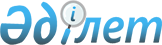 О выделении средств из резерва Правительства Республики КазахстанПостановление Правительства Республики Казахстан от 12 октября 2010 года № 1055

      В соответствии с Законом Республики Казахстан от 7 декабря 2009 года "О республиканском бюджете на 2010 - 2012 годы" и постановлением Правительства Республики Казахстан от 26 февраля 2009 года № 220 "Об утверждении Правил исполнения бюджета и его кассового обслуживания" Правительство Республики Казахстан ПОСТАНОВЛЯЕТ:



      1. Выделить Министерству индустрии и новых технологий Республики Казахстан из резерва Правительства Республики Казахстан, предусмотренного в республиканском бюджете на 2010 год на неотложные затраты, средства в сумме 242323000 (двести сорок два миллиона триста двадцать три тысячи) тенге для перечисления акимату Восточно-Казахстанской области в виде целевых текущих трансфертов на приобретение нормативного месячного запаса топлива к отопительному сезону на 2010 - 2011 годы для теплоэнергоцентрали и котельных города Семея с установленной мощностью 100 Гкал/час и более.



      2. Министерству финансов Республики Казахстан осуществить контроль за целевым использованием выделенных средств.



      3. Настоящее постановление вводится в действие со дня подписания.      Премьер-Министр

      Республики Казахстан                       К. Масимов
					© 2012. РГП на ПХВ «Институт законодательства и правовой информации Республики Казахстан» Министерства юстиции Республики Казахстан
				